Praktijk opdracht 2: Je zelf presenterenAls je de onderstaande opdracht hebt uitgevoerd stop je de uitwerkingen in je praktijkopdrachten map.Beantwoord in een verhaal van maximaal 1 ½ bladzijde de onderstaande 2 vragen:“Hoe ziet de ideale Dienstverlener eruit?” “Hoe ziet jij jezelf als Dienstverlener?” Hoe ziet de ideale Dienstverlener eruit?Wat vind je sterke eigenschappen van een Dienstverlener? Denk hierbij aan:Zijn lichaamshouding, wanneer doe je dit goed?GezichtsuitdrukkingManier van sprekenUiterlijke verzorgingAfstand naar de klantHoe zie jij jezelf als Dienstverlener?Bedenk twee sterke punten van de manier waarop jij jezelf presenteert. Leg uit waarom jij dat zo ziet.Beschrijf twee zwakke punten van de manier waarop jij jezelf presenteert. Leg uit waarom je jezelf zo ziet.Geef een beschrijving van je lichaamshouding? Komen mensen op je af of moet jij op ze aflopen?Geef een beschrijving van je gezichtsuitdrukking? Kijk je altijd vrolijk?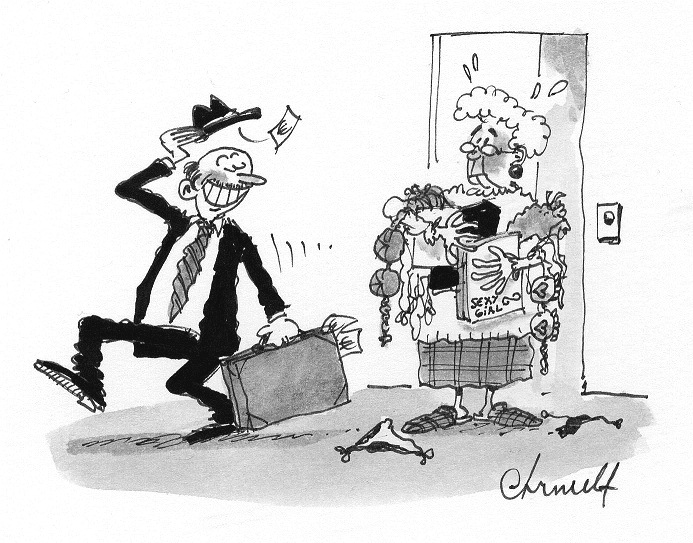 Spreek je duidelijk? Kan de klant je goed verstaan?Vind jij jezelf verzorgd? Is ja haar enz. kleding in orde?Hoeveel afstand neem jij van de klant en leg uit waarom je dat doet?